Düsseldorf, 9 april 2024 – Fujifilm Europe kondigt vandaag de Europese lancering aan van de Apeos-serie*1 hoogwaardige multifunctionele kantoorprinters. De printers zijn ontwikkeld door het Japanse FUJIFILM Business Innovation Corporation en events rond de lancering worden gehouden op 9 april in Italië en op 25 april in het Verenigd Koninkrijk. De events markeren de lancering van de serie in die landen en worden in de komende maanden opgevolgd door een gefaseerde uitrol, eerst in Frankrijk en Spanje, en vervolgens in de overige landen.FUJIFILM Business Innovation is de nummer één leverancier van multifunctionele A3-printers in de regio Oceanië*2. De technologie van Fujifilm stuurt mondiaal miljoenen kantoorprinters aan. Tot op heden waren deze apparaten onder het merk Fujifilm alleen verkrijgbaar in de regio Oceanië. Fujifilm gaat nu de multifunctionele A3-printers uit de Apeos-serie aanbieden. De printers zijn gericht op productiviteit, betrouwbaarheid en op de toenemende vereisten voor de werkomgeving. De printers bieden een ongeëvenaarde toegankelijkheid, verhoogde beveiliging en snelle en eenvoudige bediening voor het succes van de Europese gebruiker.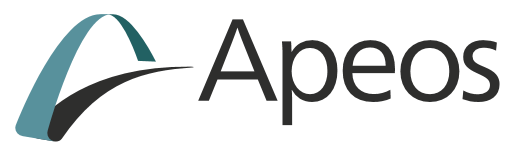 De uiterst betrouwbare Apeos-serie is gebaseerd op de decennialange expertise van Fujifilm op het gebied van print en reproductie voor de moderne werkplek. Apeos is een hoogwaardige multifunctionele printerlijn die de digitale transformatie ondersteunt en voldoet aan de snel veranderende en enorm uiteenlopende eisen van de snelle, flexibele, post-covid kantooromgeving met mogelijkheden voor op afstand/mobiel printen, superieure beveiligingsfuncties en uitzonderlijke duurzaamheidsclaims.“We zien er erg naar uit om de Europese markt voor kantoorprinters te betreden in navolging van de succesvolle introductie van onze tonerproductieprinters in 2021,” aldus Taku Ueno, Senior Vice President van de divisie Device Technology bij FUJIFILM Europe. “De afgelopen drie jaar hebben we veel succes gehad met onze hoogwaardige productieprinters. De lancering van kantoorprinters is een logische volgende stap voor Fujifilm.”Belangrijkste eigenschappen van de Apeos-serie:KwaliteitToonaangevende resolutie van 1200 x 2400 dpiIReCT, digitale beelcorrectietechnologie, minimaliseert registerfoutenVeelzijdige mediaverwerkingsmogelijkheden bij snelheden van 20 tot 70 pagina's per minuut.BeveiligingBLI Security-validatie (Keypoint Intelligence)Bescherming tegen onbevoegd gebruik Robuuste databescherming Bescherming tegen ongeautoriseerde toegang Bruikbaarheid/bedrijfszekerheidVersnelde bewerkingen zonder wachttijdFlexibiliteit van kantooropzetNaadloze connectiviteit met mobiele apparatuurEenvoudige navigatie met simpele UI en attentielampjeDuurzaamheid  Toegepaste IH-fixeertechnologieën die het energieverbruik verlagen Uitgerust met LED-printkop die een energiebesparend ontwerp mogelijk maakt Super EA-Eco-toner draagt bij aan het verlagen van het stroomverbruik doordat die fixeert op lage temperatuurOndersteuning van digitale transformatie Mogelijkheden voor flexibele/hybride werkplekkenNaadloze integratie bevordert cloudconnectiviteitPrinten met printoplossing ongeacht de tijd en locatie
Geavanceerde scanfuncties bieden ondersteuning voor uw digitalisatieproces met functies zoals OCR-conversie met doorzoekbare tekst, automatische oriëntatie van gescande pagina naar portretstand en correctie van scheefstand of verwijdering van lege pagina's.*1         Apeos is een merk van Fujifilm dat oorspronkelijk door FUJIFILM Business Innovation ontwikkeld is voor multifunctionele printers en apparaten. Het merk is inmiddels getransformeerd tot een uniform merk dat de kantoorproducten van Fujifilm vertegenwoordigt, waaronder oplossingen en diensten. *2	Bron: IDC WW HCP Tracker, 2022Q4, aandeel per bedrijf verzonden units A3 kleuren laserprinters, jaar: CY2022EINDEOver FUJIFILM Business Innovation FUJIFILM Business Innovation is een mondiale marktleider die doorlopend innovaties levert aan bedrijven over de hele wereld. Deze innovaties zijn gericht op het creëren van vooruitstrevende en productieve werkplekken door middel van effectieve overdracht van informatie en kennis via digitale transformatie (DX). Sinds onze oprichting in 1962 hebben we tal van technologieën ontwikkeld en expertise opgebouwd om een omgeving te creëren die de creativiteit van mensen stimuleert zodat de sterke punten van de organisatie maximaal benut kunnen worden. Ons portfolio omvat R&D-activiteiten, de productie en verkoop van workflowoplossingen van wereldklasse IT-diensten en printapparatuur zoals digitale multifunctionele printers (MFP's). We bieden ook diensten voor business process outsourcing (BPO), evenals ondersteuning bij marketing en implementatie van Enterprise Resource Planning (ERP) systemen. Op 1 april 2021 is onze naam gewijzigd in FUJIFILM Business Innovation. Dat was meer dan alleen een naamsverandering, het staat voor onze toewijding om bedrijven blijvend te innoveren. https://fujifilm.com/fbglobalOver FUJIFILM Graphic Communications Division      FUJIFILM Graphic Communications is een stabiele en duurzame partner gericht op het leveren van hoogwaardige, technisch geavanceerde printoplossingen die drukkers helpen concurrerende voordelen te ontwikkelen en hun bedrijf te laten groeien. Dankzij de financiële stabiliteit van het bedrijf en de ongekende investeringen in R&D kunnen er eigen technieken worden ontwikkeld voor superieur printen. Hiertoe behoren ook voordruk- en drukkerijoplossingen voor offset, grootformaat en digitale prints naast workflowsoftware voor printbeheer. Fujifilm is toegewijd aan het minimaliseren van de impact van onze producten en activiteiten op het milieu en werkt proactief aan het behoud van het milieu. Fujifilm wil drukkers bekend maken met de beste praktijken voor het milieu. Bezoek voor meer informatie fujifilmprint.eu of youtube.com/FujifilmGSEurope.     For further information contact:     Daniel Porter     AD Communications	     E: dporter@adcomms.co.uk     Tel: +44 (0)1372 464470     